Understanding Government Budgets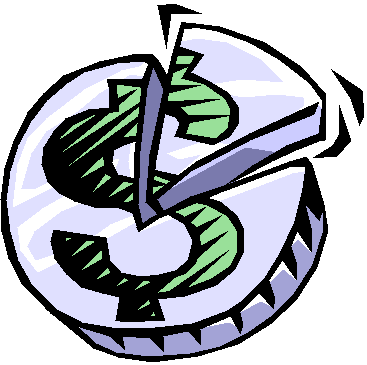 I. Government Budgets:A government budget is All governments - Only the ___________________________ is NOT required to balance its budget annuallyII. Two Categories of Government Spending:______________________________ - ______________________________ -  III. What is Mandatory Spending?___________________________ (					) ______%_________________________________________ (					) ______%_________________________________________ (					) ______%_________________________ - ________%III. What is Discretionary Spending?___________________________ (					) ______%_________________________ - ________%_________________________ - ________%_________________________ - ________%_________________________ - ________%_________________________ - ________%